Персональные данные. Дети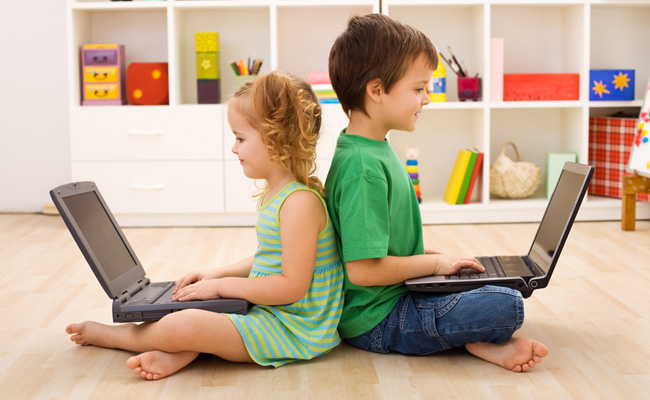 Роскомнадзор открыл информационно-развлекательный сайт для детей и подростков http://персональныеданные.дети/, направленный на изучение вопросов, связанных с защитой прав субъектов персональных данных.На сайте размещены информационные материалы для детей, которые могут быть использованы как в рамках школьных уроков по теме персональных данных, так и просто в виде интересной и познавательной информации. Все материалы разрабатывались с учетом ошибок детей в онлайн среде, о которых сотрудникам Роскомнадзора становится известно в рамках их повседневной работы.Мы старались сделать сайт именно для детей, то есть разместить не просто информационные тексты, презентации, но также тесты и интерактивные игры, целью которых является закрепление прочитанного материала.Помогать детям разбираться с миром безопасного обращения со своими персональными данными, будут помогать персонажи сайта Вася, Галя, а также Хакер и Агент.Сайт будет наполняться и систематически обновляться новой информацией, лекциями от сотрудников Роскомнадзора и не только. В планах много интересного и познавательного.